Советы психологаКак избежать вовлечения в зависимость!Нужно быть абсолютно уверенным в опасности, которую несут любые наркотические вещества. Безопасных наркотиков не существует, и единственный способ подтвердить это – никогда их не употреблять.Не пробовать наркотик даже в виде эксперимента, хоть бы и один раз. Что бы это ни было  укол, «травка», психостимулятор, спайс, - организм всё равно «запомнит» новые ощущения, и, рано или поздно, ему захочется «повторить».Вам нужно быть твердым и последовательным в своих решениях. Наркотики неприемлемы ни в каком качестве, любая их новизна – смертельна, и совершенно не требуется это подтверждать. Нельзя! – и этот запрет не обсуждается.Не следует подвергать себя соблазну. При первом же подозрении на употребление наркотиков кем-либо из товарищей, любые взаимоотношения с ним надо прекращать. Особенно следует сторониться тех, кто предлагает попробовать «кайф» бесплатно. Рекомендуется так же не увлекаться ночными клубами, рок-концертами и пр. Именно эти места – территория наркотрафика.Предположим, вам все же не удалось избежать наркотика. Не отчаивайтесь, не все потеряно, и чем раньше вы начнете лечиться, тем больше шансов на успех. Берегите себя и своих близких!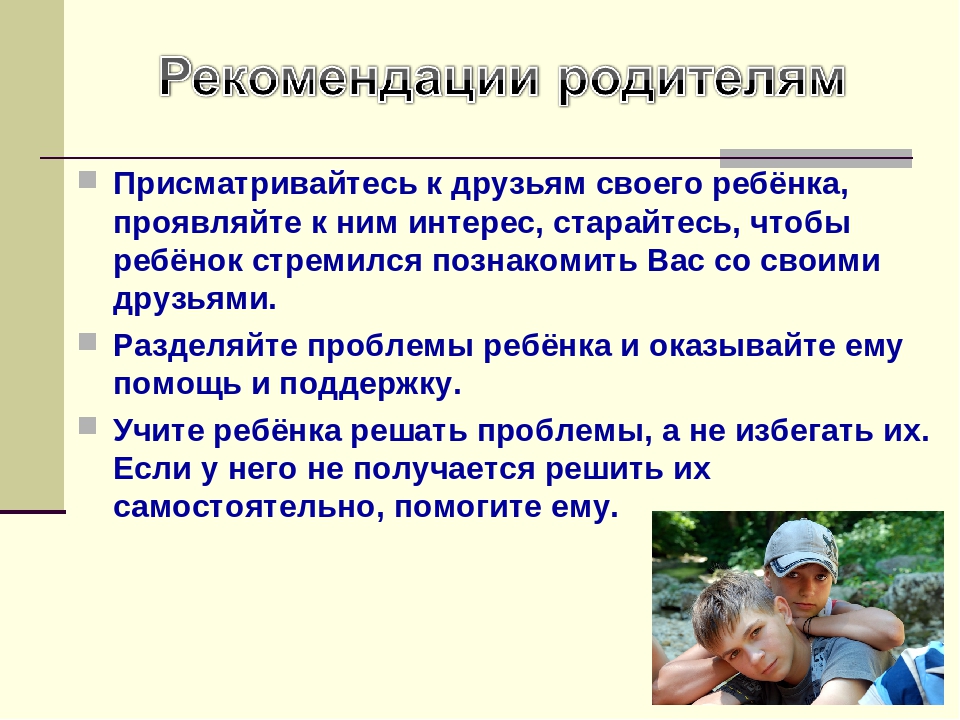 